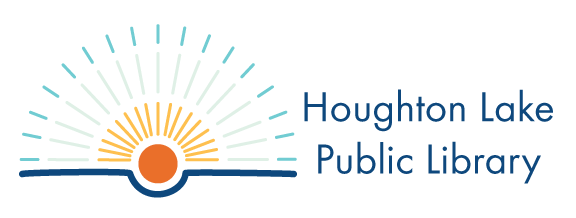 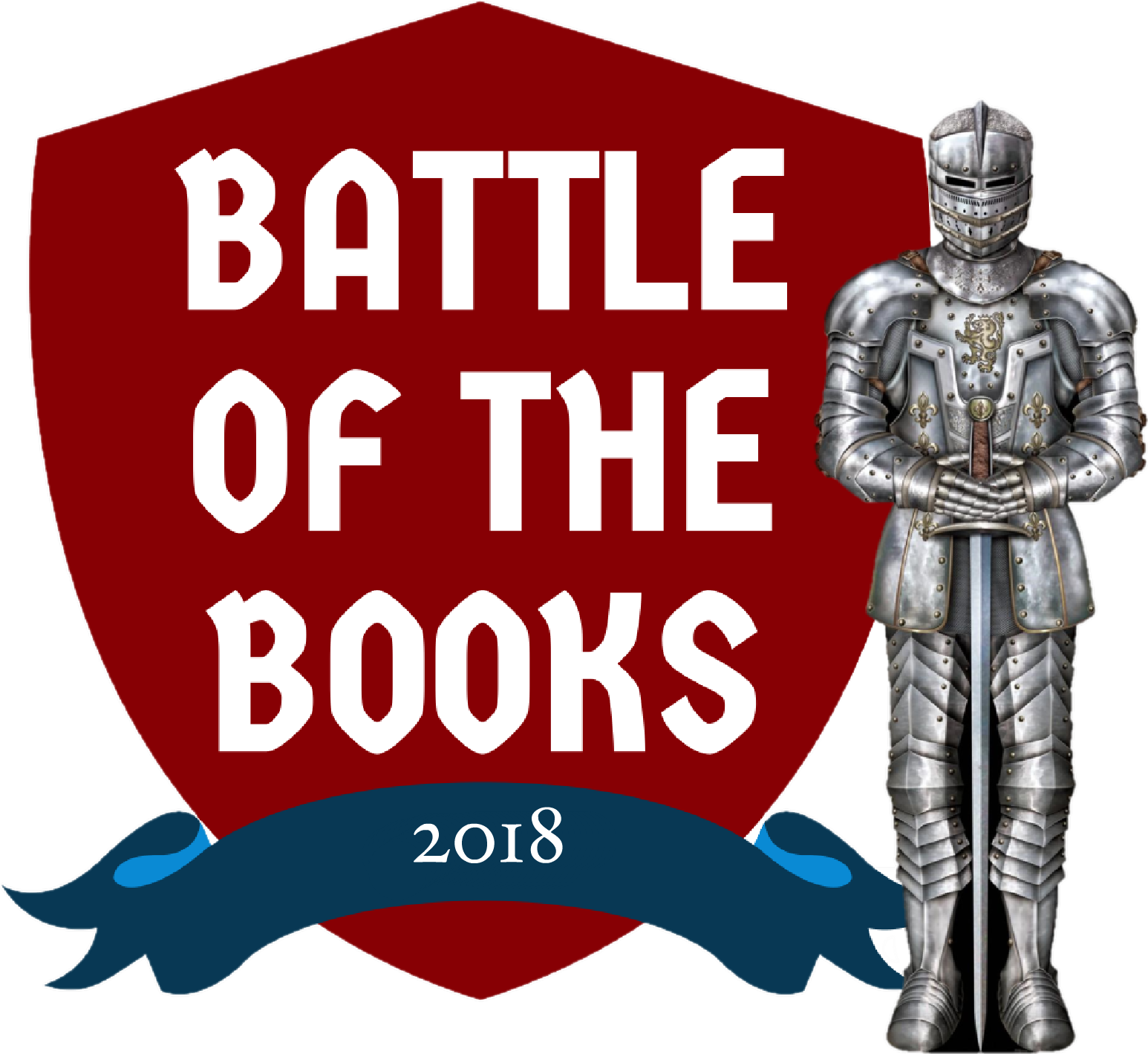 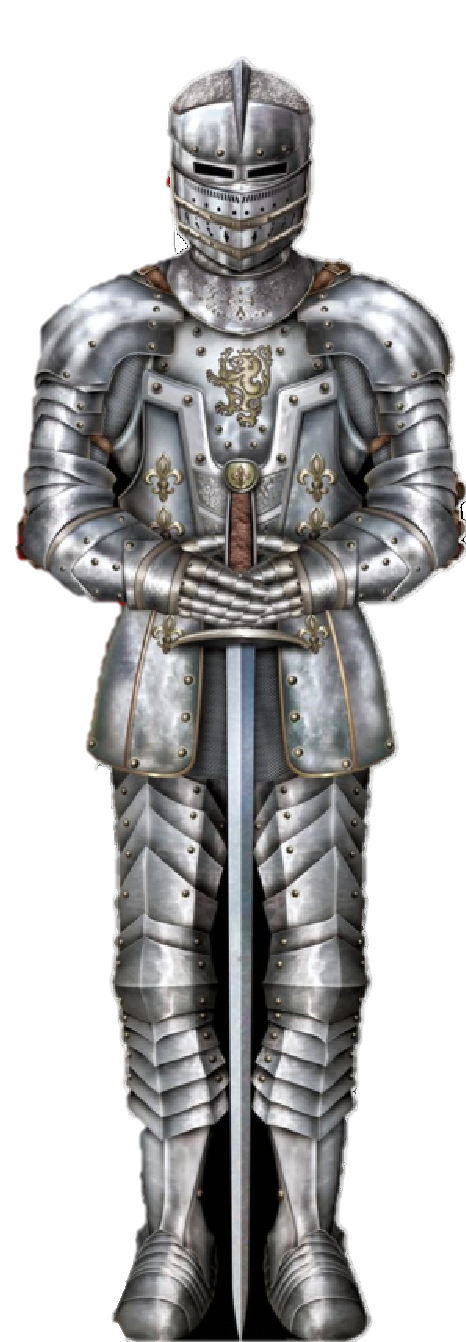 Schedule for McBain/Lake City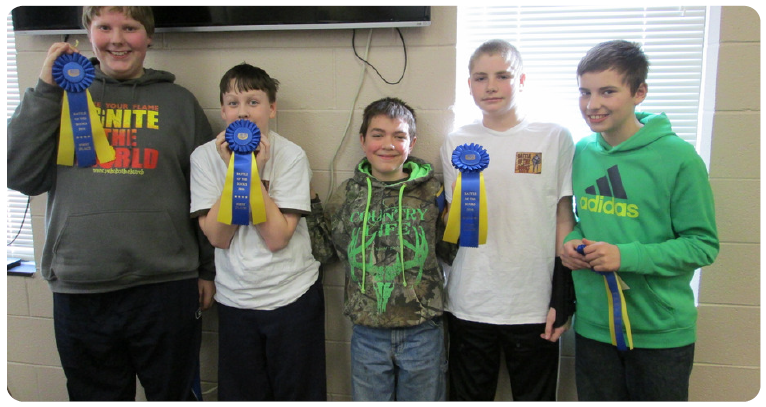 Kick OffJanuary 13th at 11amStudents and coaches meet at the McBain Community Library, receive books and design team t-shirtsAuthor VisitFebruary 6th at 4:00pmMeet the author of one of our BoB Bookss" in a special presentation and dinner just for BoB participants.Mock BattleFebruary 24th at 11 a.m.McBain/Lake City teams meet for a practice battle at the McBain Community Library. Be ready to compete with all 10 books! Local Elimination BattleMarch 10th at 11 a.m.McBain/Lake City teams meet at the McBain Community Library to battle for the chance to compete in the finals! The top three teams will advance to the finals against the other libraries’ teams.Grand Championship BattleMarch 17th at 1pmThe top three teams from each library meet at Houghton Lake High School Auditorium for the 2018 Championship! All participants, their families, friends, and the general public are welcome! Participants must arrive by 12:30 pm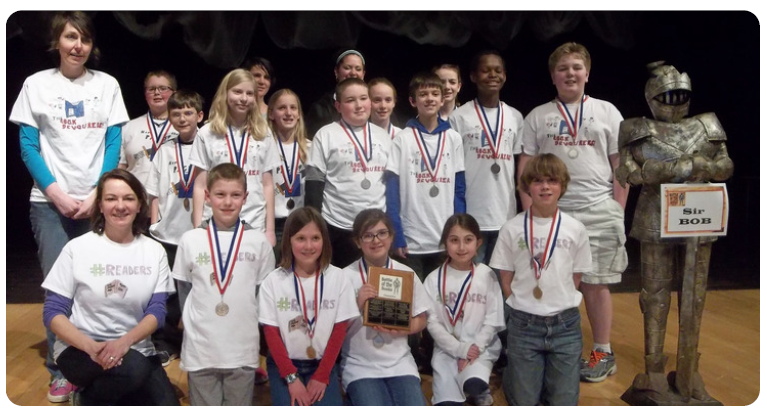 How Battle of the Books WorksStudents compete in teams of five lead by an adult coach. They read a variety of books chosen by librarians, and then answer questions about the books in a competition against other local teams. The top three teams from each library go on to compete against the teams from their “rival” libraries. The team with the most correct answers becomes the 2018 Battle of the Books Champion! Complete rules are available at your library.-P a r e n t s-Please review the attached schedule and sign belowMy Child _________________________________has my permission to participate in the 2018 Battle of the Books. I understand that photographs, video, or audio recordings taken in connection with Battle of the Books may be used to publicize the program and/or the Library’s public service. Without reservation, I irrevocably authorize the Library to copy, exhibit, publish or distribute any and all such images and audio of my child for such purposes. In addition, I waive any right to inspect or approve the finished product wherein my child’s voice and likeness appears, or any written copy that may accompany it, in whatever format used.Signed: ___________________________Printed: ___________________________